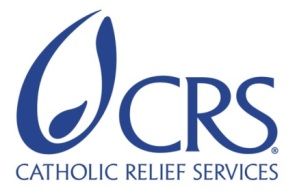 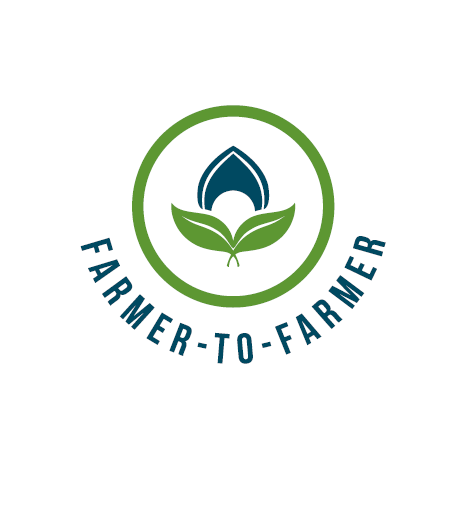 Farmer to Farmer East AfricaVolunteer Assignment Scope of WorkBACKGROUNDIganga District Farmers Association (IDFA) is a member based Farmer’s organization, working with small hold farmers organized in small farmer groups of not more than 30 members, receiving services on a demand driven basis. The organization operates in 33 sub counties and 219 parishes supporting over 36000 members. The apex body forms the AGM which is comprised of two representatives from each parish, the 11 member board is elected on the AGM below which are sub committees which include: the finance, production and Human resource committees. The association also employs a project coordinator who reports to the board and heads the management staff team. This consists of the Project manager, Project officer, Accountants, lobby and advocacy officer, Agricultural extension advisor who supervises the field extension staff and the extension link farmers or village agents for the VSLAs. The association employs competent staffs who are able to execute and meet the technical demands of the farmers they serve.The host is majorly engaged in the production of maize, soy bean and ground nuts, potential new products for the future are sun flower and sesame.IDFA offers a variety of services to its beneficiaries and these include; agronomy trainings, farmer linkages to markets, financial linkages and provision of recommendations for farmers to access credit from financial institutions, bulking and marketing, farmer mobilization and sensitization on group formation, supply of PHHS materials and equipment to farmers.In the past few years, Uganda’s agricultural development strategies as well as the overall economic policy have put renewed emphasis on transforming the agricultural sector as a way of alleviating widespread poverty among the population. These policy efforts have especially targeted revitalizing the county’s agro-industrial sector with primary focus on agro-processing and value addition activities both at the primary and industrial levels. As a result various actors in the value chain including producers, processors, researchers (e.g.  post-harvest and product development scientists), traders, marketers as well as consumers are taking advantage of these developments both to make their own contribution and to reap from the accruing economic benefits. The oil seed crops value chain is no exception to these positive developments. Agro-based processing and product development private enterprises are coming up at an unprecedented pace in both urban locations and relatively affluent rural areas targeting local consumers and distant markets. For the rural areas, this offers special advantage in providing a nearby market for farmers’ produce while also availing easily accessible and (potentially) affordable products to the rural poor consumers. However, the existing agro-processing and product development enterprises continue to face several challenges, notable among which are technical and/or technological in nature but also coupled with lack of entrepreneurship skills.ISSUE DESCRIPTIONDespite Uganda being an agricultural country with over 70 % population depending on agriculture for a livelihood, most of the agricultural produce is consumed/sold in raw form. This reduces the benefits that accrue from value addition like income, mitigation against seasonality for agricultural products for a rain fed agriculture in Uganda. In addition to producing soybean, IDFA would like to take a step further to add value to soybean being produced so that farmers can gain more in terms of income, improve nutrition and employment opportunities through setting up cottage industries based on soy bean products. IDFA doesn’t have the technical know-how to process soy bean into various products such as soy milk, soy cake, composite flour to mention. These products will form a basis for setting up small cottages industries that can employ youth and women. The products will also be looked at as one of the measures in addressing malnutrition and food insecurity challenges, especially considering soy milk as an alternative to cow’s milk or infant formula and the composite flours to address nutrient deficiencies both for the adults and children populations.In addition, IDFA is seeking to impart entrepreneurship skills to the youth and women that will be involved in these cottage industries so that they are able to carry out meaningful business. The technical training will help unlock farmers' entrepreneurial competencies by helping them assess and develop their personal enterprising behavior which is a critical factor in running the farm as an income generating enterprise. Farmers will also be helped to understand why a farm must be viewed as a business, learn how to identify and take advantage of business opportunities (identify, screen and select business opportunities/projects, that can augment farm income), carry out SWOT analysis of farm businesses, goal setting, farm business planning, and other entrepreneurship and business management skills that will help create a difference in the livelihoods of smallholder farmers. IDFA has approached CRS for technical assistance through F2F program to help train soy bean farmers in making various products from soy bean and later be able to set up cottage industries.SPECIFIC OBJECTIVES OF THE ASSIGNMENTThe overall aim of this assignment is to help IDFA impart entrepreneurship skills to soy bean farmers through soy bean value addition activities. The volunteer will focus his/her attention on assisting the IDFA and famers on three major objectives:Development of soy bean based products. Impart entrepreneurship skills to women and youth to run cottage.Nutrition  Education on nutrient deficiencies and the use of soy bean products as one of the  foods to address such deficiencies, in addition to other dietary recommendationsANTICIPATED RESULTS FROM THE ASSIGNMENTInvesting in soy bean processing or value addition will not only improve income, offer employment opportunities but will also address issues of malnutrition and food insecurity in farmer households. For every 1,000 shillings invested in nutrition there is a result at least six times more in economic benefits. These gains mainly benefit the poor and most disadvantaged, as these groups spend less money on treating malnutrition-related diseases. There are also increases in productivity, thus reaping additional socioeconomic benefits. The anticipated deliverables will include the following:Trainings conducted and people trained Document for products developed and preparation proceduresSimple training manual on soy bean productsDebriefing with USAID and in-country group presentations after assignmentField and expense reportOutreach activities back in the US.SCHEDULE OF VOLUNTEER ACTIVITIES IN UGANDAACCOMODATION AND OTHER IN-COUNTRY LOGISTICSIn Kampala, the volunteer will stay at Fairway hotel,www.fairwayhotel.co.ug  In Iganga, the volunteer will stay at Hotel Continental. The hotel has all the basic facilities such as running water, electricity and internet Or Mum Resort Hotel; www.mumresort.com.CRS will pay for hotel accommodation, and provide volunteer with per diems to cater for meals and other incidentals. The volunteer may get an advance which has to be cleared before departing Uganda. For more information, please refer to the country information that will be provided.Host contribution – IDFA has committed to do all the translation and to mobilize the members for the trainings to be conducted by the volunteer. IDFA personnel will work closely with the volunteer, during the preparations and actual trainings, to ensure that key staff are trained and will continue sharing the information after the assignment is completed. RECOMMENDED ASSIGNMENT PREPARATIONThe volunteer should prepare materials for hand out which can be printed at CRS office in Kampala before commencement of the assignment. Flip charts, markers, masking tapes can be obtained at CRS offices in case the volunteer wishes to make some illustrations. Depending on the training venue the volunteer may use a laptop and projector for power point presentations. However if the training venue is in the community, it will be difficult to use PowerPoint. In this case the volunteer will be expected to prepare training materials and have hand-outs printed at CRS offices for distribution to the participants.  CRS strongly recommends that the volunteer becomes familiar with the maize country project description prior to arrival in the country as well as country information that will be provided. Knowledge about some donors’ requirements where grant applications can be submitted. KEY CONTACTSSummary InformationSummary InformationAssignment Code:UG45Country:UgandaCountry Project:Oil Seed Crops Country ProjectHost organization:Iganga District Farmers Association (IDFA)Assignment Title:Soya Bean Value Addition & Entrepreneurship  skillsType of Volunteer Assistance:Technology Transfer (T)Type of Value Chain Activity:Processing (P)Preferred assignment dates:July-August, 2015Objectives:1. Train on Soy bean processing to address malnutrition aspects and job creation (Focus products for development: Soy milk, Soya cake, composite flours, alternative use for the by-products etc.)2. Offer entrepreneurial skills for IGAs (Income Generating Activities) that may be created as a result of this training.3. Offer nutrition education in regards to vulnerable children, pregnant mothers and those living with HIV. Desirable Volunteer Knowledge and Skills: Food Technologist with a nutrition backgroundKnowledgeable and practical experience in Food processing involving tropical food sources Experience working with small scale/medium scale processors Good adult learning and facilitation skillsDayActivityDay 1Travel from home to a US international airportDay 2Arrival at Uganda Entebbe Airport, picked by Airport shuttle to Kampala and check in at Fairway Hotel.Day 3At 9.00 am, the volunteer is greeted at the hotel by CRS staff and thereafter go to CRS office for introductions and briefings including host brief, logistics and expectations and anticipated outcomes. Any necessary hand-outs will be prepared at CRS offices.   Day 4Travel to Iganga district to commence the assignment. Day 5In the morning CRS introduces the volunteer to the board and management team of Iganga District Farmers’ Association- IDFA. Together with CRS and the management, the volunteer will review and finalise the work-plan. The action plan should include group presentations to be done after the assignment. In the afternoon, visit some of the IDFA soy bean farmers.Days 6-9Group 1 Farmer training:  Soy bean product development, nutrition education, food hygiene  and entrepreneurship skillsDay 10-13Group 2 Farmer training:  Soy bean product development, Nutrition education, food hygiene and entrepreneurship skillsDay 14-17Group 3 Farmer training:  Soy bean product development, nutrition education, food hygiene  and entrepreneurship skills Day 18-19ToT training: With emphasis on key points and detail on a few procedures to make the participants more articulate to share the skills to other farmer groups not reached by the volunteer. ToTs will be selected based on their capability to grasp procedure and be able to train other farmers. These will also include extension staff from the association.Day 20Wrap up meetings with wider audience and emphasize key concepts of assignment. Participants evaluate the training and together with the volunteer discuss final report recommendations. End of assignment presentation.Day 21Debriefing at CRS office with USAID Mission and CRS staff.Volunteer will finalize his/her reporting at CRS office and fill out all necessary M&E forms as well finalize advances and expenditures with finance.Day 22Depart for USATBDOutreach activities back in the US including either press release, group presentation or media eventCRS BaltimoreCRS EA Regional OfficeMaria FigueroaVolunteer Support CoordinatorEA Farmer to Farmer Program228 W. Lexington StreetBaltimore, MD 21201410-951-7366Email: maria.figueroa@crs.orgNyambura TheuriDeputy Project DirectorEA Farmer to Farmer ProgramP.O. Box 49675 – 00100Nairobi, KenyaSt. Augustine Court Karuna Close RoadEmail: nyambura.theuri@crs.orgCRS UgandaCRS UgandaGeorge NtibarikureProject Director,Farmer to Farmer ProgramUgandaOffice Tel: +256 031 226 5658 Mobile cell phone +256 772 472 103 Email: George.ntibarikure@crs.orgElizabeth PfiferCountry ManagerCRS UgandaOffice Tel: +256 031 226 5658Mobile cell phone +256 772 724 796Email: Elizabeth.pfifer@crs.org